PÁLYÁZATI FELHÍVÁSSZAKMAI- ÉS TEREPGYAKORLATI ÖSZTÖNDÍJRAGTK Hallgatói részérePályázhatnak a Debreceni Egyetem Gazdaságtudományi Kar: államilag támogatott/ államiösztöndíjas, nappali tagozatos képzésben részt vevő, a 2022/2023/2. félévében gyakorlatukattöltő BA / BSc szakos és FOSZ hallgatók.A pályázati kérelem az alábbi linken érhető el:https://econ.unideb.hu/hu/node/206A szakmai gyakorlati ösztöndíj kérelmet a megfelelő igazolásokkal ellátva a Kari HallgatóiJuttatási Bizottsághoz (KHJB) kell leadni a kari GTK HÖK irodában:GTK HÖK iroda Veres Péter Kollégium földszintjén található.Az ösztöndíj odaítéléséről egyénenként, a kérelem alapján dönt a Tanulmányi Bizottság.A pályázat leadható: 2023. február 13. és február 27. között, végsőleadási határidő 2023. 02. 27. (hétfő) 12:00 óra.Az odaítélt támogatás kiutalása a kérelem KHJB-hez történt megérkezését és elbírálását követőhó eleji ösztöndíjutalással történik. A szakmai gyakorlati ösztöndíj egyszeri maximáliselnyerhető összege 35.700.- forint. Az ösztöndíj összegének mértéke függ a szakmai gyakorlatvégzésének helye és az állandó lakóhely közötti távolságtól.Szakmai gyakorlati ösztöndíjban az a hallgató részesülhet, aki a szakmai gyakorlatot a képzésszékhelyétől eltérő helyen teljesíti, és e helyen nem részesül kollégiumi ellátásban, valamint aszakmai gyakorlat végzésének helye és az állandó lakóhely közötti távolság legalább 1 km.A kérelem benyújtásához szükséges igazolások:Gyakorlat helyszínének igazolására:a gyakorlati hely nyilatkozata a hallgató fogadásáról, vagyutólagos igénylés esetén a gyakorlat letöltésérőlAz állandó lakcímét, minden pályázó ellenőrizze aneptun rendszerben, mivel azon keresztül történikmeg a leadott kérvények ellenőrzése a távolságvégett.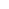 